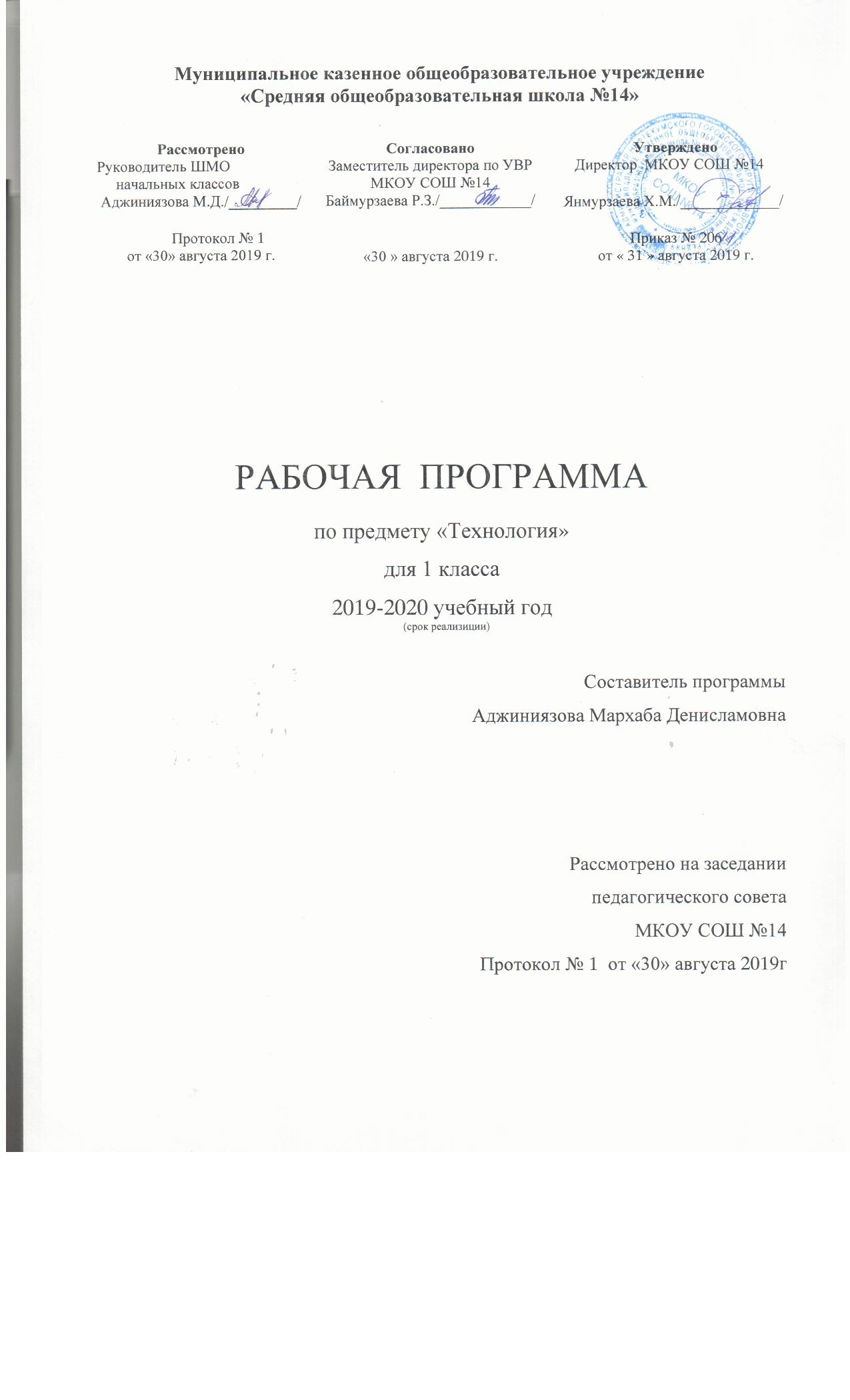 содержания учебного предмета
Технология по своей сути является комплексным и интегративным учебным предметом. В содержательном плане он предполагает реальные взаимосвязи практически со всеми предметами начальной школы.Математика – моделирование (преобразование объектов из чувственной формы в модели, воссоздание объектов по модели в материальном виде, мысленная трансформация объектов и пр.), выполнение расчетов, вычислений, построение форм с учетом основ геометрии, работа с геометрическими фигурами, телами, именованными числами.Изобразительное искусство – использование средств художественной выразительности в целях гармонизации форм и конструкций, изготовление изделий на основе законов и правил декоративно-прикладного искусства и дизайна.Окружающий мир – рассмотрение и анализ природных форм и конструкций как универсального источника инженерно-художественных идей для мастера, природы как источника сырья с учетом экологических проблем, деятельности человека как создателя материально-культурной среды обитания; изучение этнокультурных традиций.Родной язык – развитие устной речи на основе использования важнейших видов речевой деятельности и основных типов учебных текстов в процессе анализа заданий и обсуждения результатов практической деятельности (описание конструкции изделия, материалов и способов их обработки; повествование о ходе действий и построении плана деятельности; построение логически связных высказываний в рассуждениях, обоснованиях, формулировании выводов).Литературное чтение – работа с текстами для создания образа, реализуемого в изделии.Изучение технологии в начальной школе направлено на решение следующих задач:– формирование первоначальных конструкторско-технологических знаний и умений;– формирование целостной картины мира материальной и духовной культуры как продукта творческой предметно-преобразующей деятельности человека;– развитие знаково-символического и пространственного мышления, творческого и репродуктивного воображения (на основе решения задач по моделированию и отображению объекта и процесса его преобразования в форме моделей: рисунков, планов, схем, чертежей), творческого мышления (на основе решения художественных и конструкторско-технологических задач);– развитие регулятивной структуры деятельности, включающей целеполагание, планирование (умение составлять план действий и применять его для решения практических задач), прогнозирование (предвосхищение будущего результата при различных условиях выполнения действия), контроль, коррекцию и оценку;– формирование внутреннего плана деятельности на основе поэтапной отработки предметно-преобразовательных действий;– развитие коммуникативной компетентности младших школьников на основе организации совместной продуктивной деятельности;– формирование мотивации успеха и достижений, творческой самореализации на основе организации предметно-преобразующей деятельности;– развитие эстетических представлений и критериев на основе художественно-конструкторской деятельности;– ознакомление с миром профессий и их социальным значением, историей возникновения и развития;– овладение первоначальными умениями передачи, поиска, преобразования, хранения информации, использования компьютера; поиск (проверка) необходимой информации в словарях, каталоге библиотеки.результаты изучения учебного курса3 
(см. Примечание)Усвоение данной программы обеспечивает достижение следующих результатов.Личностные результаты:1. Воспитание патриотизма, чувства гордости за свою Родину, российский народ и историю России.2. Формирование целостного социально ориентированного взгляда на мир в его органичном единстве и разнообразии природы, народов, культур и религий.3. Формирование уважительного отношения к иному мнению, истории и культуре других народов.4. Принятие и освоение социальной роли обучающегося, развитие мотивов учебной деятельности и формирование личностного смысла учения.5. Развитие самостоятельности и личной ответственности за свои поступки, в том числе в информационной деятельности, на основе представлений о нравственных нормах, социальной справедливости и свободе.6. Формирование эстетических потребностей, ценностей и чувств.7. Развитие навыков сотрудничества со взрослыми и сверстниками в разных ситуациях, умений  не создавать конфликтов и находить выходы из спорных ситуаций.8. Формирование установки на безопасный и здоровый образ жизни.Метапредметные результаты:1. Овладение способностью принимать и реализовывать цели и задачи учебной деятельности, приемами поиска средств ее осуществления.2. Освоение способов решения проблем творческого и поискового характера.3. Формирование умений планировать, контролировать и оценивать учебные действия в соответствии с поставленной задачей и условиями ее реализации, определять наиболее эффективные способы достижения результата.4. Использование знаково-символических средств представления информации для создания моделей изучаемых объектов и процессов, схем решения учебных и практических задач.5. Использование различных способов поиска (в справочных источниках и открытом учебном информационном пространстве Интернета), сбора, обработки, анализа, организации, передачи и интерпретации информации в соответствии с коммуникативными и познавательными задачами и технологиями учебного предмета, в том числе умений вводить текст с помощью клавиатуры, фиксировать (записывать) в цифровой форме измеряемые величины и анализировать изображения, звуки, готовить свое выступление и выступать с аудио-, видео- и графическим сопровождением, соблюдать нормы информационной избирательности, этики и этикета.6. Овладение навыками смыслового чтения текстов различных стилей и жанров в соответствии с целями и задачами, осознанно строить речевое высказывание в соответствии с задачами коммуникации и составлять тексты в устной и письменной форме.7. Овладение логическими действиями сравнения, анализа, синтеза, обобщения, классификации по родовидовым признакам, установления аналогий и причинно-следственных связей, построения рассуждений, отнесения к известным понятиям.8. Готовность слушать собеседника и вести диалог, признавать возможность существования различных точек зрения и права каждого иметь свое мнение, излагать и аргументировать свою точку зрения и оценку событий.9. Овладение базовыми предметными и межпредметными понятиями, отражающими существенные связи и отношения между объектами и процессами.Предметные результаты:1. Получение первоначальных представлений о созидательном и нравственном значении труда в жизни человека и общества, о мире профессий и важности правильного выбора профессии.2. Формирование первоначальных представлений о материальной культуре как продукте предметно-преобразующей деятельности человека.3. Приобретение навыков самообслуживания, овладение технологическими приемами ручной обработки материалов, освоение правил техники безопасности.4. Использование приобретенных знаний и умений для творческого решения несложных конструкторских, художественно-конструкторских (дизайнерских), технологических и организационных задач.5. Приобретение первоначальных знаний о правилах создания предметной и информационной среды и умения применять их для выполнения учебно-познавательных и проектных художественно-конструкторских задач.№ п/пКол-во часовТема    урокаОсновные виды учебной деятельностидата1ФАЗА ЗАПУСКАСистема знаков 
в жизни человека Регулятивные: контролировать свою деятел.  по ориентированию в учебнике и рабочей тетради.Познавательные: освоение знаний о содержании предмета «Технология», об условных 
и графических обозначениях; умение получать информацию 
в знаковой форме.Коммуникативные: уметь  задавать вопросы21Материалы и инструменты в руках человека Личностные: понимают значимость предмета «Технология» в жизни; умеют обосновывать свой ответ31Планирование собственной деятельности [1, с. 6],[2, с. 5] (постановка учебной задачи, поиск ее решения)Регулятивные: овладевать способностью сохранять цели и задачи учебной деят..Познавательные: систематизирование знаний о материалах и инструментах.Коммуникативные: уметь слушать учителя, задавать вопросы с целью уточнения информации.Личностные: понимают значимость организации рабочего места и соблюдения правил безопасности41Работа с анкетой [1, с. 7](изучение нового материала)Регулятивные: планировать и последовательно (пошагово) выполнять работу.Познавательные: осознанное и произвольное построение речевых высказываний 
в устной форме.Коммуникативные: уметь сотрудничать с учителем и сверстниками.Личностные: адекватно реагируют на оценку работы учителем, сверстниками51Создания природыи изобретения человека [1, с. 11–12], [2, с. 9] (изучение нового материала)Регулятивные: планировать, контролировать и оценивать учебные действияПознавательные: осознанное и произвольное построение  высказываний в устной форме.Коммуникативные: слушать учителя, задавать вопросы Личностные: овладеют культурой общения и поведения61Профессии [1, с. 3–14],[2, с. 10–12](изучение нового материалаРегулятивные: принимать 
и сохранять цели и задачи учебной деятельности.Познавательные: соотнесение связи человека с природой и предметным миром.Коммуникативные: уметь слушать и вступать в диалог.Личностные: бережное отношение к природе71Диагностика качества учебно-познавательной деятельности [1, с. 10](проверка знаний)Регулятивные: оцениватькачество  усвоения знаний.Познавательные: осознанное и произвольное построение речевых высказываний Коммуникативные: уметь слушать учителя и сверстников и вступать с ними в диалог.Личностные: понимают роль трудовой деятельности в развитии общества81ФАЗА ПОСТАНОВКИ И РЕШЕНИЯ УЧЕБНЫХ ЗАДАЧПриродныйматериал. Изделие «Аппликация из листьев» [1, 
с. 16–18], 
[2, с. 13](поиск 
и открытие нового способа действия)Регулятивные: оценивать свои действия.Познавательные: осознанное построение речевых высказываний о разных видах деятельности человека.Коммуникативные: уметь участвовать в учебном диалоге, слушать и воспринимать ответы.Личностные: понимают значимость предмета «Технология»91Работа 
с пластил. природным матер.. Изделие-аппликация из пластилина «Ромашковая поляна» [1, с. 19–25](решение частных задач)Регулятивные: анализировать изделие, планировать последовательность  его изготовления.Познавательные: отстаивание своей позиции, обобщение известной информации.Коммуникативные: уметь слушать учителя и сверстников.Личностные: соблюдают правила безопасного и здорового образа жизни101Растения в жизни человека. Изделие «Получение и сушка семян»[1, с. 26–33], [2, с. 16–17] (решение частных задач)Регулятивные: последовательно (пошагово) выполнять работу, контролируя свою деятельность по готовому плану.Познавательные: принятие учебной задачи, анализ порядка действий при выполнении практической работы.Коммуникативные: уметь слушать и воспринимать речь учителя и ответы сверстников.Личностные: оценивают свою работу, принимают и осваивают роль обучающегося111Работа 
с бумагой. Изделия «Волшебные фигуры», «Закладка для бумаги» [1, с. 34–41], [2, с. 20–23] (решение частных 
задач)121Насекомые. Изделие «Пче-лы и соты» [1, с. 42](решение частных задач)Регулятивные: определять последовательность промежуточных целей с учетом конечного результата.Познавательные: анализ объектов с целью выделения признаков.Коммуникативные: уметь интегрироваться в группу сверстников.Личностные: понимают значимость растений и бережно относятся к ним, проявляют интерес и уважение к труду человека131Дикие животные. Изделие «Коллаж» [1, с. 44–47] (решение частных задач)Регулятивные: действовать по плану, контролировать процесс и результаты своей деятельности.Познавательные: осуществление поиска нужной информации, понимание знаков символов, моделей, схем, приведенных в учебнике.Коммуникативные: уметь слушать друг друга, понимать позицию партнера, Личностные: проявляют положительное отношение к предмету, соблюдают гигиену учебного труда и организовывают рабочее место141Домашние животные. Изделие «Котенок»[1, с. 48–49] (решение частных задач)Регулятивные: планировать свою деятельность, адекватно воспринимать информацию учителя.Познавательные: осуществление поиска информации 
Коммуникативные: уметь вступать в коллективное учебное сотрудничество.Личностные: понимают значимость животных, осознают необходимость бережного отношения151Такие разные дома. Изделие «Домикиз веток» 
[1, с. 50–51], [2, с. 26–29] (решение частных задач)Регулятивные:контролировать процесс и результаты своей деят. по плану, проговаривать вслух последовательность производимых действий.Познавательные: составление высказываний, умение выполнять поиск информа-ции.Коммуникативные: уметь вступать в коллективное сотрудничество (проектная деятельность).Личностные: понимают значимость животных, осознают необходимость бережного отношения.161Посуда. Сервировка стола для чаепития. Изделия «Чашка», «Чайник», «Сахарница» [1, с. 55]Регулятивные: самостоятельно выполнять работу, ориентируясь на информацию в учебнике.Познавательные: осмысление информации, ее поиск,анализ технологического процесса по изготовлению изделия, Коммуникативные: уметь слушать учителя.Личностные: понимают значимость животных.171Свет в доме. Изделие «Торшер» [1, с. 61–63], [2, с. 30–31] (решение частных задач)Регулятивные: определять  последовательность промежуточных целей с учетом конечного результата.Познавательные: выполнение заданий в учебнике, создание объемных изделий.Коммуникативные: уметь с достаточной полнотой и точностью выражать свои мысли.Личностные: ориентируются на оценку результатов собственной  деятельности181Мебель. Изделие «Стул»[1, с. 64–66], [2, с. 32–35] (решение частных задач)Регулятивные: прогнозировать результат, Познавательные: представление о культуре поведения за столомКоммуникативные: уметь сотрудничать со сверстникамиЛичностные: проявляют положительное отношение к занятиям предметно-практической деятельностью191Новый год. Изделия «Украшения на елку», «Украшение на окно» [1, с. 80–83], [2, с. 44–45] (решение частных задач)Регулятивные: последовательно выполнять работУПознавательные: поиск нужной информации 
в учебнике.Коммуникативные: уметь слушать учителяЛичностные: ориентируются на оценку результатов собственной предметно-практической деятельности201Одежда. Ткань. Нитки. Изделие «Кукла из ниток» [1, с. 67–71], [2, с. 36–37] (постановка учебной задачи, поиск ее решения)Регулятивные: последовательно (пошагово) выполнять работу, контролируя свою деятельность по готовому плану.Коммуникативные: уметь договариваться о распределении функций и ролей в совместной деятел.Личностные: ориентируются на оценку результатов собственной предметно-практической деятельности211Учимся шить. Изделия «Закладка с вышивкой», «Медвежонок» [1, с. 72–79], [2, с. 38–43] выполнение анализа объектов с целью выделения признаков.Коммуникативные: уметь выражать свои мысли в соответствии с задачами и условиями коммуникации.Личностные: понимают причины успеха (неуспеха) учебной деятельности221Передвижение по земле. Изделие «Тачка» [1, с. 84–85], [2, с. 48–49] (решение частных задач)Регулятивные: самостоятельно выполнять работу, ориентируясь на информацию в учебнике.Познавательные: умение сравнивать свойства материалов, продуктивноеиспользование знаков, символов, приведенных в учебнике.Коммуникативные: вступать в коллективное учебное сотрудничествоЛичностные: осуществляют адекватную самооценку достижений, своего внешнего вида, соблюдают правила бережного отношения к одежде231Конструктор [1, с. 86–90] (решение частных задач)241Вода в жизни человека и  растений. Практическая работа «Проращивание семян» [2, с. 92–95](постановка учебной задачи, Регулятивные: самостоятельно выполнять работу, ориентируясь на информацию в учебнике, контролируя качество на каждом этапе работы.Коммуникативные: умеют воспринимать речь учителя, строить понятные речевые высказывания вступать в учебный диалог.Личностные: относятся с вниманием к своему внешнему виду.251Питьевая вода. Изделие «Колодец» [1, с. 96–97],[2, с. 50–51](решение частных задач)Регулятивные: последовательно (пошагово) выполнять работу, контролируя свою деятельность по плану и сравнивая изделие с образцом.Познавательные: составление диалога в соответствии с заданной ситуацией, работа с соблюдением последовательности технологических операций.Коммуникативные: уметь высказывать свою точку зрения, пытаться ее обосновать, приводя аргументы.Личностные: имеют мотивацию к учебной деятельности,  владеют культурой поведения и общения261Передвижение по воде. Изделие «Кораблик из бумаги» [1, с. 98–102], [2, с. 52–57](решение частных задач)Регулятивные: планировать и последовательно (пошагово) выполнять работу.Познавательные: соблюдение последовательности технологических операций.Коммуникативные: уметь слушать учителя, высказывать свою точку зрения.Личностные: владеют культурой поведения и общения271Использование ветра. Изделие «Вертушка» [1,с. 104–105](решение частных задач)Регулятивные: составлять план работы, выполнять самоконтроль своих действий, анализировать и делать вывод.Познавательные: представление о воде, ее свойствах, осуществление поиска информации в учебнике.Коммуникативные: уметь вступать в коллективное учебное сотрудничество, не перебивать товарища.Личностные: проявляют интерес к окружающему миру.281Полеты птиц. Изделие «Попугай» [1, с. 106–107],[2, с. 58–59](решение частных задач)Регулятивные: анализировать изделие, составлять план, контролировать качество своей работы.Познавательные: представление о воде, ее значении в жизни людей и необходимости ее экономии.Коммуникативные: уметь слушать сверстников во время обсуждения.Личностные: проявляют интерес к изучению окр. мира291Полеты человека. Изделие «Самолет» [1, с. 108–110], [2, с. 60–61](решение частныхзадач)Регулятивные: самостоятельно выполнять работу, ориентируясь на информацию в учебнике, проговаривать вслух последовательность производимых действий, Коммуникативные: уметь высказывать свою точку зре-ния, пытаться ее обосновать, приводя аргументы.Личностные: проявляют интерес к изучению окр.мира, положительное отношение к занятиям практической деятельностиФАЗА РЕФЛЕКСИИРегулятивные: анализировать изделие, составлять план, контролировать качество своей работы. Коммуникативные: умеют воспринимать речь учителя,  вступать в учебный диалог.Личностные: проявляют интерес к изучению окружающего мира301Способы общения. Изделие «Письмо на глиняной дощечке» [1, с. 144–117]Регулятивные: вносить необходимые дополнения и коррективы в план и способ действия в случае расхождения эталона и реального изделия.Коммуникативные: уметь задавать вопросы на пониманиеи уточнение.Личностные: понимают, что охрана природы – это дело каждого человека.311Важные телефонные номера. Правила движения. Практическая работа [1, с. 118–119],[2, с. 62](решение частных задач)Регулятивные: вносить необходимые дополнения и коррективы в план и способ действия в случае расхождения эталона и реального изделияКоммуникативные: уметь  бесконфликтно участвовать в совместной  работе с одноклассниками.Личностные: адекватно реагируют в проявлениях эмоционально-оценочного отношения к сверстникам321Компьютер [1, с. 120–122](изучение нового материалаРегулятивные: ориентироваться в информационном пространстве.Коммуникативные: уметь высказывать свою точку зренияЛичностные: проявляют интерес к информационной и коммуникационной деятельности331Диагностика качества учебно-познавательной деятельности (контроль 
и оценка знаний)Регулятивные: ориентироваться в информационном пространстве.Познавательные: получение и сохранение информации в знаковой форме.Коммуникативные: уметь обмениваться мнениями, слышать сверстников во время обсуждения.Личностные: проявляют интерес к информационной и коммуникационной деятельности.